912 группа                                    23.06.2020Практическая работа. Тема. Построение болтового соединения.Задание: На листе чертежной бумаги формата А4 вычертите рамку и графы основной надписи. Вычертите упрощенное изображение болтового соединения. Размеры для построения рассчитаны в таблице 1.Проставьте размеры. Заполните основную надпись. Название работы – Болтовое соединение.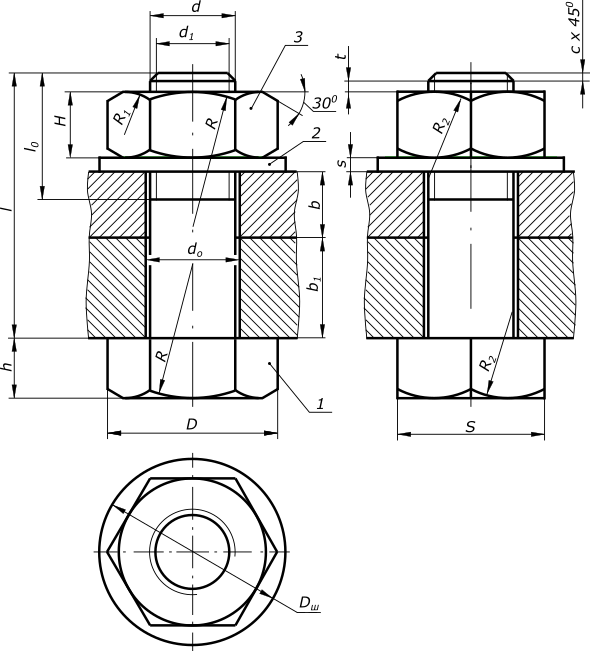 Таблица 1 Относительные размеры болтового соединения 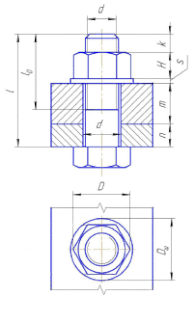 Пример  выполненного  заданияОбозначение Расчетная формула Наименование d 10 мм (M10) Диаметр резьбы d0 1,1xd=1,1x10=11 мм Диаметр отверстия детали под болт l0 2xd+6=2х10+6=26 мм Длина нарезанной части стержня болта l m+n+S+H+K=15+15+1,5+8+5≈45 мм Расчетная длина стержня болта К 0,5хd=0,5х10=5 мм Величина выступающей над гайкой части стержня болта D 2xd=2х10=20 мм Диаметр окружности, описанной вокруг шестиугольника болта h 0,7xd=0,7х10=7 мм Высота головки болта Dш 2,2xd=2,2х10=22 мм Диаметр шайбы S 0,15xd=0,15х10=1,5 мм Толщина шайбы Dг 2xd=2х10=20 мм Диаметр окружности, описанной вокруг шестиугольника гайки H 0,8xd=0,8х10=8 мм Высота гайки 